Name 	______________________________________________		Date __________________________ Ms. Marciano							Block CArgumentative Speech OutlineIntroduction	Hook: (Draw your listener in by gaining their attention)For example: My hook could be, “For those interested in improving their diets and the environment, say ‘goodbye’ to eating chicken, fish, and beef and ‘hello’ to eating silk worms, crickets, and caterpillars._________________________________________________________________________________________________ __________________________________________________________________________________________________________________________________________________________________________________________________ _________________________________________________________________________________________________Background Information: (Questions that can help you: What is the issue at hand? Who cares? Where is this issue prevalent? Why is it important?)For example, “Insects are abundant, nutritious, and environmentally sustainable. Currently, people in the United States shun the idea of eating insects as part of their diets, favoring instead less nutritious and environmentally destructive food options, such as beef and pork. The UN recently issued a statement calling for more world citizens to embrace the many benefits of eating insects.”_________________________________________________________________________________________________ __________________________________________________________________________________________________________________________________________________________________________________________________ _________________________________________________________________________________________________	Thesis: (This is where you clearly state yout position on the topic and give at least 3 clear reasons for your stance.)For example, “A diet of insects can help fix problems related to starvation, obesity, and climate change, and therefore, United States citizens should learn to rely on a variety of insects over chicken, beef, and fish as their main source of protein and nutrition.”_________________________________________________________________________________________________ __________________________________________________________________________________________________________________________________________________________________________________________________ _________________________________________________________________________________________________Claim #1 (statement you make to support your argument)For example, “Bugs are highly nutritious and eating them can fix the problem of hunger and malnutrition in the United States.”_________________________________________________________________________________________________ __________________________________________________________________________________________________________________________________________________________________________________________________ _________________________________________________________________________________________________Claim #1 Evidence (make people believe you)For example, “Researchers at the Food and Agricultural Organization of the United States state that ‘Termites are rich in protein, fatty acids, and other micronutrients. Fried or dried termites contain 32–38 percent proteins.’“_________________________________________________________________________________________________ __________________________________________________________________________________________________________________________________________________________________________________________________ _________________________________________________________________________________________________Claim #2_________________________________________________________________________________________________ __________________________________________________________________________________________________________________________________________________________________________________________________ _________________________________________________________________________________________________Claim #2 Evidence_________________________________________________________________________________________________ __________________________________________________________________________________________________________________________________________________________________________________________________ _________________________________________________________________________________________________Claim #3_________________________________________________________________________________________________ __________________________________________________________________________________________________________________________________________________________________________________________________ _________________________________________________________________________________________________Claim #3 Evidence_________________________________________________________________________________________________ __________________________________________________________________________________________________________________________________________________________________________________________________ _________________________________________________________________________________________________Opposing View #1 (In this section, you state your opponents’ views and then offer a rebuttal.)For example, “Opponents of insect eating from the Beef Council of America say that it is too difficult and time consuming to catch crickets, so it is not easy to gather enough food for a meal, whereas a cow is large and contains a lot of meat for many meals.”Oh diss! We know the Beef Council just wants us to keep eating McD’s hamburgers and skip the cricket soup. (By the way—I just made that up. The Beef Council did not say that. In your speech , make sure to use real facts.)_________________________________________________________________________________________________ __________________________________________________________________________________________________________________________________________________________________________________________________ _________________________________________________________________________________________________Refutation #1 (Now it’s time to set the opponents straight with a refutation that is full of hard evidence and that will bring them to their knees.)For example, “According to researchers Cerritos and Cano-Santana, the best time to harvest crickets is to catch them in the hour just before sunrise when they are least active. What’s more, it is easy to develop the infrastructure to farm crickets in a way that is more sustainable than cattle farming.”Booyah! The Beef Council has been served (crickets)._________________________________________________________________________________________________ __________________________________________________________________________________________________________________________________________________________________________________________________ _________________________________________________________________________________________________Opposing View #2_________________________________________________________________________________________________ __________________________________________________________________________________________________________________________________________________________________________________________________ _________________________________________________________________________________________________Refutation #2_________________________________________________________________________________________________ __________________________________________________________________________________________________________________________________________________________________________________________________ _________________________________________________________________________________________________Conclusion Restate the Importance of you Issue: For example, “Simply by incorporating insects into their diets, U.S. citizens can improve the sustainability and nutrition of the American diet.”_________________________________________________________________________________________________ __________________________________________________________________________________________________________________________________________________________________________________________________ _________________________________________________________________________________________________	Paint a Picture of the world if your argument is (or is not) implementedFor example, “The world would be a better place if more people ate insects as a part of their diets. Fewer people would go hungry, more people would get the vitamins, minerals, and micronutrients they need to live healthy lifestyles, and our planet would be relieved of the burden of an unsustainable food system._________________________________________________________________________________________________ __________________________________________________________________________________________________________________________________________________________________________________________________ _________________________________________________________________________________________________Closing with a clear picture of the world as you would like it o be can leave your audience convinced that your argument is valid_________________________________________________________________________________________________ __________________________________________________________________________________________________________________________________________________________________________________________________ _________________________________________________________________________________________________For Example: 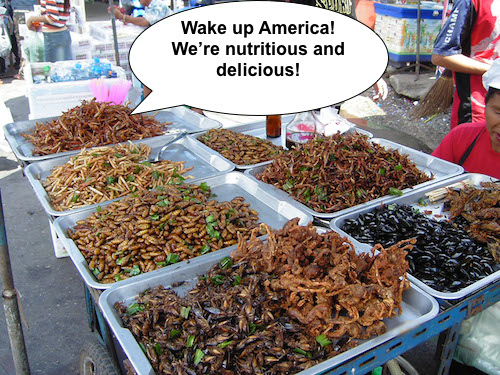 